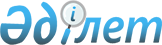 Об утверждении норм образования и накопления коммунальных отходов по Атбасарскому районуРешение Атбасарского районного маслихата Акмолинской области от 9 февраля 2022 года № 7С 14/6. Зарегистрировано в Министерстве юстиции Республики Казахстан 16 февраля 2022 года № 26820
      В соответствии с подпунктом 2) пункта 3 статьи 365 Экологического кодекса Республики Казахстан, подпунктом 15) пункта 1 статьи 6 Закона Республики Казахстан "О местном государственном управлении и самоуправлении в Республике Казахстан", Атбасарский районный маслихат РЕШИЛ:
      1. Утвердить нормы образования и накопления коммунальных отходов по Атбасарскому району согласно приложению к настоящему решению.
      2. Настоящее решение вводится в действие по истечении десяти календарных дней после дня его первого официального опубликования. Нормы образования и накопления коммунальных отходов по Атбасарскому району
					© 2012. РГП на ПХВ «Институт законодательства и правовой информации Республики Казахстан» Министерства юстиции Республики Казахстан
				
      Секретарь Атбасарскогорайонного маслихата

Б.Комбатуров
Приложение к решению
Атбасарского районного
маслихата от 9 февраля
2022 года № 7С 14/6
№
Объект накопления коммунальных отходов
Расчетная единица
Годовая норма накопления коммунальных отходов, м3
1.
Домовладения благоустроенные
Домовладения неблагоустроенные
1 житель
1 житель
0,98
1,10
2.
Общежития, интернаты
1 место
0,37
3.
Гостиницы
1 место
1,34
4.
Детские сады, ясли и другие дошкольные учреждения
1 место
0,31
5.
Учреждения, организации, офисы, конторы, банки, отделения связи
1 сотрудник
0,60
6.
Поликлиники, медицинские центры
1 посещение
0,0005
7.
Больницы, прочие лечебно-профилактические учреждения
1 койко-место
0,40
8.
Школы и другие учебные заведения
1 учащийся
0,15
9.
Рестораны, кафе, учреждения общественного питания
1 посадочное место
0,98
10.
Кинотеатры, концертные залы, залы игровых автоматов, интернет-кафе, компьютерные клубы
1 посадочное место
0,1
11.
Музеи
1 м2 общей площади
0,07
12.
Стадионы, спортивные площадки
1 место по проекту
0,04
13.
Спортивные, танцевальные и игровые залы
1 м2 общей площади
0,025
14.
Продовольственные и промышленно-товарные магазины, смешанные магазины
1 м2торговой площади
0,32
15
Рынки, торговые павильоны, киоски, лотки
1 м2 торговой площади
0,27
16.
Оптовые базы, склады промышленных, продовольственных товаров
1 м2 общей площади
0,10
17.
Вокзалы, автовокзалы
1 м2 общей площади
0,075
18
Пляжи, уличные сметы с дорог
1 м2 общей площади
0,01
19.
Аптеки
1 м2 торговой площади
0,32
20.
Автостоянки, автомойки, автозаправочные станции
1 машино-место
4,9
21.
Автомастерские
1 работник
4,11
22.
Парикмахерские, косметические салоны
1 рабочее место
2,5
23.
Прачечные, химчистки, ремонт бытовой техники, швейные ателье
1 м2 общей площади
0,12
24.
Мастерские ювелирные, по ремонту обуви, часов
1 м2 общей площади
0,235
25.
Бани, сауны
1 м2 общей площади
0,20